Publicado en Sevilla el 22/03/2018 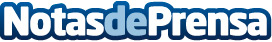 Fabiola 1987 participa en el desfile de moda flamenca infantil a favor de UNICEFLa firma de trajes de flamenca, Fabiola 1987, desfiló en la pasarela solidaria de UNICEF celebrada en el Hotel Alfonso XIIIDatos de contacto:Fabiola 1987954 221 435Nota de prensa publicada en: https://www.notasdeprensa.es/fabiola-1987-participa-en-el-desfile-de-moda Categorias: Fotografía Moda Andalucia Infantil Solidaridad y cooperación Ocio para niños http://www.notasdeprensa.es